Le Village By CA Rouen Vallée de Seine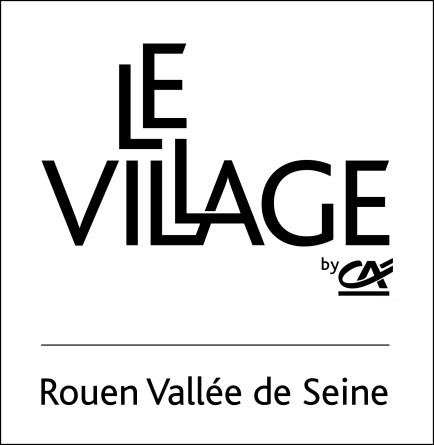 Dossier de candidatureCONFIDENTIELLe projet innovantDescription générale et origine du projetNature, objet et intensité de l’innovationAccompagnement actuel/passé (incubateurs, mentors, organismes spécialisés…) Stade de maturité : Preuve de concept / Pré-commercialisation (mise en marché à 3 mois) / Mise en marché en cours / Développement commercial / Développement international L’offre et le Business ModelDescription et valeur ajoutée de l’offre (enjeux et/ou besoins adressés par l’innovation proposée)Business ModelL’équipe & motivationPrésentation des associés et personnes clés (contacts, parcours, compétences clés et rôle).Quelles sont vos motivations pour intégrer le Village By CA de Rouen ? Quelles sont vos attentes ?Le marchéTaille et maturité du marché Impacts réglementaires existants et potentiels (type PESTEL)Barrière à l’entrée et protection intellectuelle (mise en place ou envisagée)Clientèle & cibles à adresserAnalyse de la concurrence et différenciation et avantages de l’offre VS  solutions existantesPositionnement de l’entreprise sur son marché et matrice SWOTLa stratégie et l’accès au marchéVision et mission de l’entrepriseTechnologies et compétences clésPartenaires externesStratégie Marketing – Commercial – Production – Distribution –CommunicationLe financement & le Business Plan Investissements matériels / immatériels (coûts R&D)Situation et besoins financiers (fonds propres, financement/aides obtenus, levées de fonds…)Stratégie financière envisagée (levée de fonds, ouverture du capital, politique d’endettement…) Evolution des besoins humains (potentiel de création d’emploi et politique de recrutement) Dossier à retourner avant le 15 MARS 2024, minuit, par mail à l’adresse contact.rouen@levillagebyca.comComité de Sélection :  JEUDI 28 MARS 2024Le dossier doit comporter un maximum de 6 pages (hors page de garde et hors documents complémentaires).Documents complémentaires à fournir :CV des associés de votre entreprise et des personnes clé de l’équipeExistants et prévisionnels sur 3 ans (activité, compte de résultat)Plan de financement / BFR sur 3 ansPlan de trésorerie sur 12 moisK-BIS de l’entrepriseTout document jugé utile à la compréhension du projet (pitch vidéo, business model CANVAS…)+ d’infos : contact.rouen@levillagebyca.com  François BOUDIER : 06.45.74.51.64. // francois.boudier@levillagebyca.comCéline RAT : 06.30.18.57.75 // celine.rat@levillagebyca.com Prix en vigueur au 01/01/2024 : Offre d’accompagnement avec hébergement : 190€ HT par mois et par poste (mobilier, ménage et fibre inclus) avec un minimum de deux postes.(Frais de dossier à prévoir à l'entrée dans les locaux : 190€ HT + dépôt de garantie de 190€ par poste)Offre d’accompagnement sans hébergement : 240€ HT par mois.(Frais de dossier à prévoir à l'entrée dans les locaux : 190€ HT + dépôt de garantie de 240€ par start-up)Fiche Entreprise & demande de locauxNom :Nom commercial :Activité :Site internet :Associés & contacts directs (nom/prénom/téléphone/mail) :Adresse siège social :Forme juridique :Date de création :Numéro SIRET / Code NAF :Capital social :Répartition du capital social :Statut JEI : oui / non Premiers produits vendus – offre commercialisée : oui / nonDate d’entrée souhaitée :Préférence sur les locaux : Bureaux fermés / Open Space / Coworking (placement libre)Nombre de poste de travail / effectif :Accompagnement / cabinet comptable :Accompagnement / juridique :